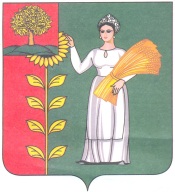 ПОСТАНОВЛЕНИЕАДМИНИСТРАЦИИ  ДОБРИНСКОГО МУНИЦИПАЛЬНОГО РАЙОНАЛИПЕЦКОЙ ОБЛАСТИ п. ДобринкаО введении особогопротивопожарного режима на территории Добринского муниципального района	В связи с установлением теплой погоды и обострением пожарной обстановки, в целях защиты населения и территории Добринского муниципального района от пожаров в пожароопасный период 2019 года, в соответствии со статьей 30 Федерального закона от 21.12.1994 г. № 69-ФЗ «О пожарной безопасности», статьей 12 Закона Липецкой области от 18.10.2005 г. № 224-ОЗ «О правовом регулировании вопросов пожарной безопасности в Липецкой области», Федеральным законом от 06.10.2003 г. № 131-ФЗ «Об общих принципах организации местного самоуправления в Российской Федерации», постановлением администрации Липецкой области от 30 августа 2019 года №378 «О введении особого противопожарного режима на территории Липецкой области», руководствуясь Уставом Добринского муниципального района, администрация муниципального районаПОСТАНОВЛЯЕТ:1. Ввести на территории Добринского муниципального района особый противопожарный режим на период с 3 сентября  2019 года по 30 сентября 2019 года.2. Установить для физических лиц и юридических лиц всех форм собственности:- запрет на посещение лесных массивов, разведение костров;- запрет на сжигание сухой травы и пожнивных остатков на полях;- запрет на проведение всех видов работ, создающих угрозу возникновения пожаров, без согласования с отделом пожарного надзора ГУ МЧС России Липецкой области по Добринскому району.3. До окончания особого противопожарного режима обеспечить неукоснительное исполнение постановления администрации Добринского муниципального района от 22.03.2019 г. № 173 «О мерах по профилактике природных пожаров  и подготовке к пожароопасному периоду в 2019 году».4. Главам  сельских поселений:- обеспечить противопожарную защищенность объектов и населения на территории поселений; - организовать патрулирование территорий населенных пунктов добровольными пожарными.5. ОМВД России по Добринскому району (Ростовцев И.А..) принять исчерпывающие меры по выявлению и пресечению в установленном порядке нарушений правил пожарной безопасности.6. МАУ Редакция газеты «Добринские вести» (Шигина Т.В.) обеспечить опубликование  в газете информации о мерах пожарной безопасности и действиях при пожаре. 7. Настоящее постановление опубликовать в районной газете «Добринские вести» и разместить на официальном сайте администрации муниципального района в сети Интернет. 8. Контроль за исполнением настоящего постановления возложить на заместителя главы администрации муниципального района Малыхина О.Н.Долматов Сергей Александрович21267 __03.09.2019г._______                                            № __683_____ Глава  администрации муниципального района  С.П. Москворецкий